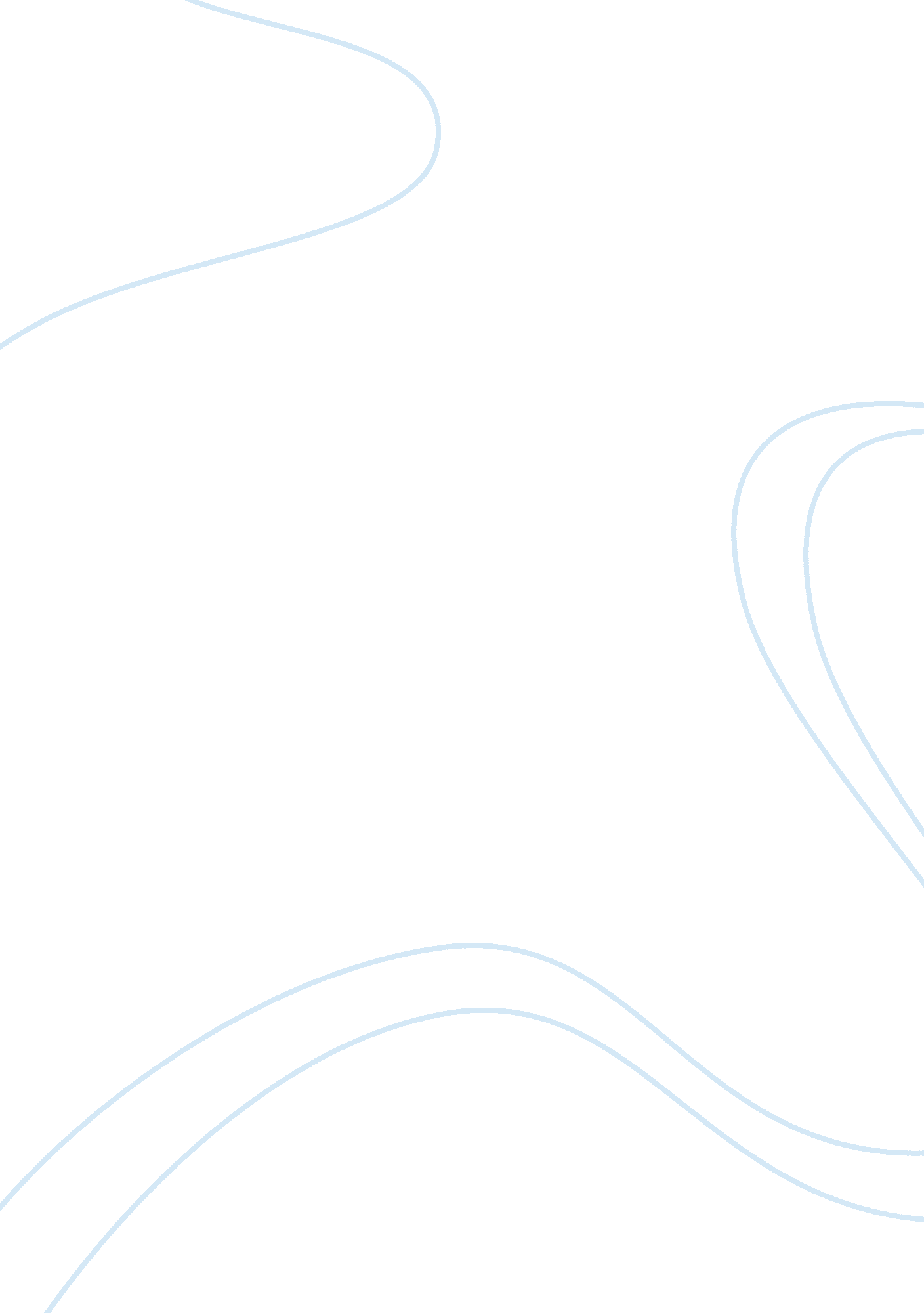 Thomas edison and hard work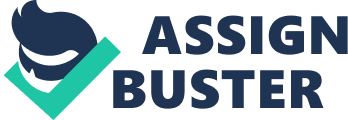 In this case, we can name the coiner of the expression – the American inventor Thomas Alva Edison. Edison is first reported as saying “ Genius is one per cent inspiration, ninety-nine per cent perspiration” sometime around 1902 Perspiration means sweat. And when do we sweat? When we do hard work. And when do we do hard work? When we get a push or inspiration. You just need a slight push and it will be enough to be inspired to do hard work. Perspiration comes from hard work. So it means, to be a genius, is 1% idea, and in order to make it a success, the rest is hard work. Nothing comes easy, just work hard at i It does NOT mean that inspiration comes from hard work. It means that hard work (perspiration) is much more important than inspiration. it disputes the notion that genius is some nebulous thing that relies on some heavenly muse bestowing arcane knowledge on the heady brow of a brilliant man. in order to figure something out you just need to try. If that doesn’t work try something different. It’s a ridiculously easy concept to understand but most people don’t put it into practice. They just keep doing the same thing over and over again. It kind of refers to inventors. It takes them like 1000 or even 10, 000 tries to finally make something work. Coming up with a great idea is easy… making the idea work is the difficult part. Henry Ford wanted to make cars and thought if he could make an assembly line it may make the process much more efficient. Great idea! But turning that idea into an actual physical production line was not so easy. Success may be described as the realization of an aim and for the realization of any aim hard work is essential. Hard work helps us to develop our potential to the maximum and strive for excellence in any field. Hard work makes us better prepared to face adverse situations. Hard work helps an athlete to persevere in a race and win it , it helps an average student to become extraordinary, it helps to transform destinies. “ Genius is one per cent inspiration, ninety- nine per cent perspiration. ” This famous saying by Thomas Alva Edison is very relevant in our present day context. It means that it is hard work that makes a person a genius. Edison was of the view that geniuses are made, not born. I agree with his views. Not everyone in this world who has good luck is a genius. Usually we find that the people who work hard to achieve their goal are the ones who are successful. Many times while mentioning a person who is very successful we say” Oh! He is a genius. ” But we don’t think about the amount of hard work they have put in to succeed in life. Most geniuses have made enormous efforts to equip themselves with special qualities. They all work extremely hard. Successful people also have the inspiration which drives them to work hard. They usually look up to someone for motivation. It may be their parents or some other person. It is the combination of both inspiration and hard which brings an individual success. The first example I would like to give is about Edison himself. Edison never completed his schooling in a proper school. His mother was a great influence on him and taught him at home. It was his mother who made him feel that hecould succeed in life. Therefore he started studying hard and invented many useul things like the bulb. Next we have Dr. APJ Abdul Kalam who was greatly influenced by his father. He worked very hard in life and became a space scientist at the ISRO and later became the president of india. Abraham lincoln was a political genius who worked hard and fought against slavery. He lost two times in the presidential elections but he did not give up. He persevered and then he won the elections. Lincoln strongly admired Henry Clay. No matter what you do or when you do it, hard work always pays off in the end. Hard work is what we have to do if we plan on going or doing anything in this life. We cannot sit back and take it easy all the time, we have to get out there and work for what we want. When we have to put forth hard work then you know the rewards will be that much greater. I’m here to tell you that hard work always pays off in the end. Hard work is what you have to do if you want to achieve the rewards from the effort you put forth. Success literature going back hundreds of years espouses the benefits of hard work. But why is it that some people seem to feel that “ hard work” is a dirty word nowadays? I define “ hard work” as work that is challenging. Both hard work and “ working hard” (i. e. putting in the time required to get the job done) are required for success. A problem occurs when people think of challenging work as painful or uncomfortable. Does challenging work necessarily have to be painful? No, of course not. In fact, a major key to success is to learn to enjoy challenging work AND to enjoy working hard at it. 